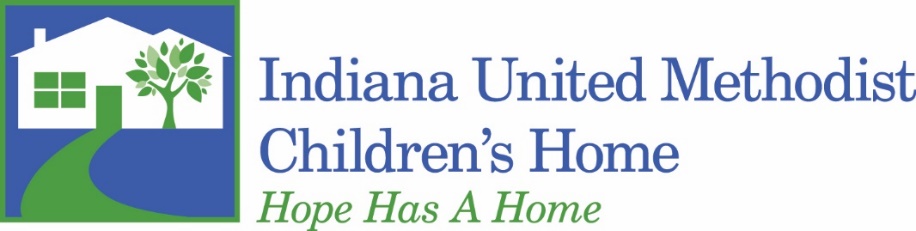 Lending a Helping Hand – Our Needs ListThe following items are needed for youth ages 14-19:Arts and crafts kits (sketch pads, colorful pens, coloring books for adults, paint brushesBath and Body Works soaps, lotions, etc.Batteries: AA, AAA, C, D, and 9 VoltCard games and board games for older teensGas Cards to Speedway (gas only)Gift cards in $10-$30 increment (ex. McDonalds, Culvers, Burger King, Papa John's, Domino’s Pizza Hut, Applebees, Olive Garden, Outback, Panera, Chick-fil-A, Old Navy, Burlington, TJ Maxx, etc.)Gift cards to Walmart, Walgreens in $10-$30 increments also Amazon, Staples, VisaHair products (Specifically, Panteen, Cantu and Cream of Nature)Postage stamps/stationery Sports equipment: leather footballs, basketballs, volleyballs, etc.Toiletries (feminine hygiene products, deodorant, makeup, toothbrushes, toothpaste, soap) Suggested brands: Secret/Axe Deodorant, Panteen Shampoo and ConditionerSchool supplies (colorful gel pens, composition books (no spiral), blue and black ink pens, sticky note padsMonetary donations for cultural field trips, trips to state parks, etc.Gently used golf carts for campus tours and eventsIn addition, our teaching family homes are always in need of colorful twin size sheets, comforters, bath towels and washcloths, pillows/cases, blankets, hairdryers and electric razors for men. For questions, contact Susan Bennett, 765-482-5900.Monetary donations are needed and appreciated. Checks should be made out to Indiana United Methodist Children’s Home Foundation and sent to the Foundation at 9333 N. Meridian Street, Suite 222, Indianapolis, IN 46260. Monetary donations may also be made through the Home’s website at www.iumch.org/donate. For questions regarding the Foundation, contact Christy Huston, Executive Director or Tom Fagan, Director of Development – 317-775-0606.